Производственное освещениеПроизводственное освещение — это система естественного и искусственного освещения, обеспечивающая нормальное функционирование рабочего процесса. В производственных помещениях используют 3 вида освещения:–естественное — освещение помещений светом неба (прямым или отраженным), проникающим через световые проемы в наружных ограждающих конструкциях;– искусственное — освещение, создаваемое искусственными источниками света, т. е. устройствами, предназначенными для превращения какого-либо вида энергии в оптическое излучение;– совмещенное — освещение, при котором недостаточное по нормам естественное освещение дополняется искусственным.Виды естественного освещенияБоковое – через светопроемы (окна) в наружных стенах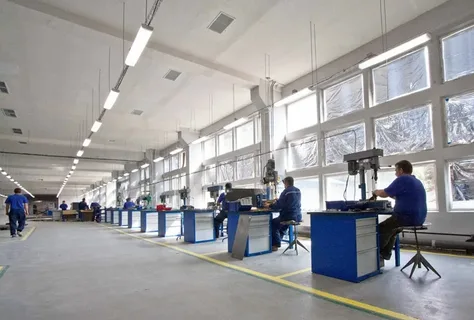 Верхнее – через световые фонари в перекрытиях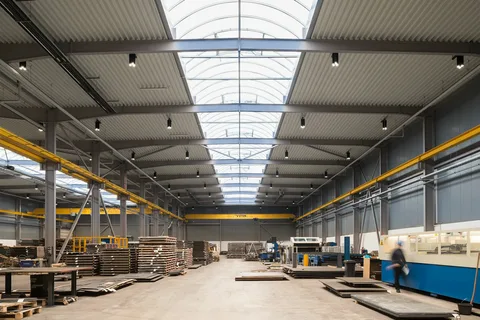 Комбинированное – через световые фонари и окнаИскусственное освещение по назначению делится на: рабочее                      аварийное                           охранное          дежурное